This form must be completed if applying for certification to Advice with Casework in the Disability category. Cases listed to fulfil the criteria must be cases which were active within the last 12 months.  Please complete column 3 with either the case reference or file name.  Please also state the caseworker responsible for the case if applying through the 12-hour caseworker route (D5.1).  ADVICE SERVICE ALLIANCE  Advice Quality Standard  Casework Experience and Range Form: Case 1 – Disability 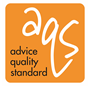 Requirement Requirement Requirement File Ref No / Filename Initials of Caseworker Section A is Mandatory.  Plus two other sections, one of which must be from either B, C or D. Section A is Mandatory.  Plus two other sections, one of which must be from either B, C or D. Section A is Mandatory.  Plus two other sections, one of which must be from either B, C or D. Section A is Mandatory.  Plus two other sections, one of which must be from either B, C or D. Section A is Mandatory.  Plus two other sections, one of which must be from either B, C or D. Welfare Benefits Welfare Benefits Welfare Benefits Welfare Benefits Welfare Benefits A1 Four out of nine of sections A1.1 to A1.8: Four out of nine of sections A1.1 to A1.8: Four out of nine of sections A1.1 to A1.8: Four out of nine of sections A1.1 to A1.8: A1.1 Means-tested – e.g. Income Support, Universal Credit, Tax Credits. income related Employment and Support Allowance. A1.2 Non Means-tested – e.g. contributory Job Seekers Allowance or contributory Employment and Support Allowance A1.3 Earnings replacement benefits (e.g. Carers Allowance, Industrial Disablement Benefits, Statutory Sick Pay, Statutory Maternity Pay, Maternity Allowance, Retirement Pension, Widowed Parents Allowance, Bereavement Allowance). A1.4 Disability Living Allowance, Personal Independence Payment or Attendance Allowance. A1.5 Preparing and conducting revisions, supersessions, mandatory reconsiderations or appeals. A1.6 Fraud and overpayments. A1.7 Underpayment or backdating of benefits. A1.8 Budgeting Loan/Advance, Funeral Payments, Sure Start Maternity Grants, Local Welfare Assistance Schemes, Discretionary Assistance Fund (Wales). B Health and Community Care B Health and Community Care B Health and Community Care B Health and Community Care B Health and Community Care B1 Five out of fourteen of sections B1.1 to B1.14: Five out of fourteen of sections B1.1 to B1.14: Five out of fourteen of sections B1.1 to B1.14: Five out of fourteen of sections B1.1 to B1.14: B1.1 Representation or casework to prepare clients for assessments (Care Act 2014). B1.2 Entitlement to services under the Care Act 2014. B1.3 Provision of accommodation under the Care Act 2014. B1.4 Provision of domiciliary services. B1.5 Challenging charges for domiciliary services. B1.6 Entitlement to services under the Children and Families Act 2014. B1.7 Representation or casework to prepare clients for complaints (community care or health). B1.8 The Care and Support (Direct Payments) Regulations 2014. B1.9 Assessment for residential and nursing home care. B1.10 Paying for care in residential or nursing home (including payment for health care). B1.11 Hospital discharge arrangements. B1.12 Services under Section 117 of the Mental Health Act 1983. B1.13 Accessing health care where it has been refused. B1.14 Accessing mobility services (concessionary travel, Blue Badge, Motability etc.). C Housing C Housing C Housing C Housing C Housing C1 Four out of seven of sections C1.1 to C1.7: Four out of seven of sections C1.1 to C1.7: Four out of seven of sections C1.1 to C1.7: Four out of seven of sections C1.1 to C1.7: C1.1 Housing Adaptations (e.g. obtaining authorisation, negotiation about payment), two out of three of the following: Housing Adaptations (e.g. obtaining authorisation, negotiation about payment), two out of three of the following: Housing Adaptations (e.g. obtaining authorisation, negotiation about payment), two out of three of the following: C1.1.1 – Homeowners. C1.1.2 – Council and housing association tenants. C1.1.3 – Private tenants. C1.2 Disabled Facilities Grant applications. C1.3 Homelessness, two cases, at least one must be C1.3.1. Homelessness, two cases, at least one must be C1.3.1. Homelessness, two cases, at least one must be C1.3.1. C1.3.1 – Statutory (Pt VII / Children Act, National Health Services and Community Care Act 1990). C1.3.2 – Non-statutory. C1.4 Housing and re-housing, one of the following: Housing and re-housing, one of the following: Housing and re-housing, one of the following: C1.4.1 – Allocation. C1.4.2 – Transfer. C1.5 Harassment requiring re-housing. C1.6 Housing options – one case working through different options with a client to enable their chosen housing option (e.g. remaining in their own home, sheltered or extra sheltered housing, residential or nursing care). C1.7 Disrepair D Discrimination Law D Discrimination Law D Discrimination Law D Discrimination Law D Discrimination Law D1 Equality Act 2010 – casework with progress to referral (one of each) to include direct discrimination and reasonable adjustment: Equality Act 2010 – casework with progress to referral (one of each) to include direct discrimination and reasonable adjustment: Equality Act 2010 – casework with progress to referral (one of each) to include direct discrimination and reasonable adjustment: Equality Act 2010 – casework with progress to referral (one of each) to include direct discrimination and reasonable adjustment: D1.1 Employment. D1.2 Goods and services or premises. E Employment and Training E Employment and Training E Employment and Training E Employment and Training E Employment and Training E1 Unfair dismissal. E2 Disability discrimination. E3 Access to Work Scheme or DWP/Jobcentre Plus support to people with disabilities. F Education F Education F Education F Education F Education F Education F Education F1 Educational Grants/Bursaries/Loans. Educational Grants/Bursaries/Loans. Educational Grants/Bursaries/Loans. F2 Disabled Students Allowance. Disabled Students Allowance. Disabled Students Allowance. F3 Special Education Needs Assessment / Tribunal. Special Education Needs Assessment / Tribunal. Special Education Needs Assessment / Tribunal. G Debt G Debt G Debt G Debt G Debt G Debt G Debt Three out of six from the following: Three out of six from the following: Three out of six from the following: Three out of six from the following: Three out of six from the following: Three out of six from the following: Three out of six from the following: G1 G1 G1 Mortgage arrears / possession including secured loans Mortgage arrears / possession including secured loans G2 G2 G2 Rent arrears / possession Rent arrears / possession G3 G3 G3 Local taxes – council tax, or rates Local taxes – council tax, or rates G4 G4 G4 Utility debts – gas, electricity or water Utility debts – gas, electricity or water G5 G5 G5 Disposal of joint property and liability after sale Disposal of joint property and liability after sale G6 G6 G6 Multiple non-priority debts where establish repayment arrangements Multiple non-priority debts where establish repayment arrangements I confirm the above information is accurate. Name (please print): I confirm the above information is accurate. Name (please print): I confirm the above information is accurate. Name (please print): I confirm the above information is accurate. Name (please print): I confirm the above information is accurate. Name (please print): I confirm the above information is accurate. Name (please print): I confirm the above information is accurate. Name (please print): Signature: Signature: Signature: Signature: Date: Date: Date: Date: 